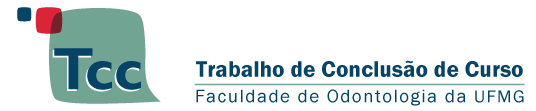 ROTEIRO PARA AVALIAÇÃO FEITA PELO PROFESSOR ORIENTADOR NA DISCIPLINA TCC III Estudante: Professor (a) Orientador (a): Departamento:  Unidade da UFMG: Belo Horizonte, _________________________________________Assinatura do (a) professor (a) orientador (a)Critérios para avaliaçãoAVALIAÇÃO PELO ORIENTADOR (10 PONTOS)AVALIAÇÃO PELO ORIENTADOR (10 PONTOS)AVALIAÇÃO PELO ORIENTADOR (10 PONTOS)AVALIAÇÃO PELO ORIENTADOR (10 PONTOS)AVALIAÇÃO PELO ORIENTADOR (10 PONTOS)Total Critérios para avaliaçãoRuimRegularBomMuito bomExcelenteTotal Compromisso/Interesse (2 pontos)00,1 a 1,11,2 a 1,51,6 a 1,71,8 a 2,0Presença e pontualidade nas reuniões de orientação (2 pontos)00,1 a 1,11,2 a 1,51,6 a 1,71,8 a 2,0Pró-atividade (2 pontos)00,1 a 1,11,2 a 1,51,6 a 1,71,8 a 2,0Cumprimento das tarefas pactuadas ao longo da orientação, dentro do prazo (2 pontos)00,1 a 1,11,2 a 1,51,6 a 1,71,8 a 2,0Qualidade do trabalho desenvolvido (fundamentação teórica; redação; formato) (2 pontos)00,1 a 1,11,2 a 1,51,6 a 1,71,8 a 2,0Total em 10 pontosTotal em 10 pontosTotal em 10 pontosTotal em 10 pontosTotal em 10 pontosTotal em 10 pontos